KỲ THI TUYỂN SINH VÀO LỚP 10 CHUYÊN TRƯỜNG THPT CHU VĂN AN & HÀ NỘI AMSTERDAM Năm học: 2006 - 2007(Thí sinh làm bài vào tờ giấy thi này. Không được sử dụng bất kì loại tài liệu nào, kể cả từ điển)I. Phonetics. (1,0 point)a. Which word has the underlined part pronounced differently from the others?b. Which word has the different position of stress from the others?II. Vocabulary and Grammar. (3,0 points)a. Circle the best one (A, B, C or D) and write it in the blank to complete the sentence.As the year passed, Joe’s memories of his terrible experience__________ away, and he began to lead a normal life again.A. faded	B. backed	C. passed	D. gotThe new code of practice doesn’t _______________ from the old one although there are some important changes.A. different B. differ C. difference D. differentiate 16. This cheese has gone _____________ . We’ll have to throw it away.A. contaminated	B. decayed	C. muddy	D. staleThe ____________________________his doctor is to get a certificate to say that he can still drive a car.A. time only my father visits	B. only time my father visitsC. time my father only visits	D. time my father visit onlyThey were such good friends. I am surprised they ______________ and no longer speak to each other.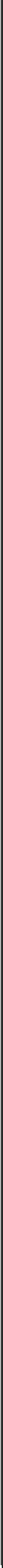 A. broke out	B. shut out	C. fell out	D. put outScientists _____________ a carefully controlled experiment on the mystery virus.A. carried over B. measured out C. carried out D. put up 20. His writing is so bad that I can’t _____________ what he writes.A. make out	B. make off	C. make up	D. make forHer father died when she was small so she was ____________ by her aunt and uncle.A. brought up	B. grown up	C. looked over	D. taken after22. Don’t ________________! I haven’t finish explaining yet.A. hang up	B. hold on	C. hang on	D. call upThe two schoolboys were so angry with each other that they had a_____________ fight.a. sit down B. sit up C. stand up D. knock-down 24. There is no time to do anything but ____________ important points.A. touch	B. run	C. go	D. pickb. Fill in each gap with a suitable preposition or particle.Helen had great admiration ___________ her history teacher.I was ___________ the impression that you liked Indian food.Your performance this term contrasts very favorably ________ last term’s.You are perfectly capable _________ making your own bed, I would have thought.We met at the hotel completely ___________ a coincidence.30 -31. You should try to cooperate ___________ that organization _________every way.32. What is his attitude ___________ the plan?c. Complete the text with words formed from the words in capitals.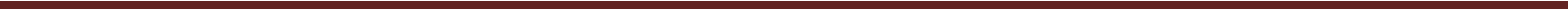 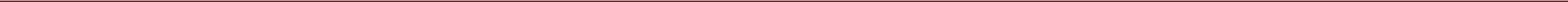 Page 2/4III. Write. (3,6 points)a. Put these words in order to complete the following sentences.41 -42. If / down / in / there / will / you / forests / be / floods / cut / trees /, / big / the / every year / the/.________________________________________________________________________________________________________________________________________________________________________43 -44. With / the / civilization / , / ever / fewer / advance / people / live / in / now / forests / , / but / are / morevaluable / forests /than.________________________________________________________________________________________________________________________________________________________________________45-46. I / think / trash / to / of / we / the / should / to / environment / burn / garbage / protect / reduce / producewe / the / amount.________________________________________________________________________________________________________________________________________________________________________47-48. The / problem / view / computer / important / universe / of / about / the / is / it / has / and / will / to/ man’s / of/ himself / what / and / do / his / all / place / most / the / done.________________________________________________________________________________________________________________________________________________________________________49-50. Suddenly / , / a huge / thrown / away / up / , / gas / and steam / was / dust / the / cloud / fifteen / into / the / of / sky / , / ash / miles / and / fell / on / farms / rocks / and villages / to / twenty / miles / from / volcano.________________________________________________________________________________________________________________________________________________________________________b. Circle the incorrect part (A. B, C or D) in the following sentences and then correct them.51-52. Each of the students in the accounting class has to type their own research paper this semester.c. Rewrite the following sentences using the words in bold, in such a way that it means the same as the one given. Do not alter these words in any way.61 -62. You can stay with us for a few day. (put)____________________________________________________________________________________63 -64. They suspended Jackson for the next two matches. (banned)____________________________________________________________________________________65 -66. New drugs are being discovered which are helping the fight against this disease. (discovery)____________________________________________________________________________________67 -68. Mary breathed a sigh of relief when she realized that her money hadn’t been stolen. (relieved)____________________________________________________________________________________69 -70. Jane bought the expensive coat without thinking about it first. (spur)____________________________________________________________________________________71 -72. Everyone played a part in the football team’s success. (contributed)____________________________________________________________________________________73 -74. If a group is so small that it cannot maintain a self-contained unit within the society, it may be assimilated. (occur)____________________________________________________________________________________ 75 -76. It is highly likely that language conflict will lead to political conflict if one linguistic group blocks the social mobility of another. (likelihood)________________________________________________________________________________________________________________________________________________________________________Page 3/4IV. Read. (2.4 points)a. Fill in each numbered blank with one suitable word.The word jeans comes from a kind of material that was made in Europe. The material (77)____________ jeans, was named after sailors from Genoa in Italy, because they (78) _____________ clothes made from it. In the 18th century jean cloth was made completely (79) _____________ cotton and workers at that time loved (80) _____________ it because the material was very strong and it did not wear (81)_____________ easily. In the 1960s, many university and college students wore jeans. (82) _____________made different styles of jeans to (83) _____________ the 1960s’ fashions: embroidered jeans, painted jeans and so on. In the 1970s more and more people started wearing jeans because they became (84)_____________ . In the 1980s jeans finally became high fashion (85) _____________ , when famous designers started making their own styles of jeans, with their own labels (86) _____________ them. Sales of jeans (87) _____________ up and up. But in the 1990s the worldwide (88) _____________ situation got worse, and the sale of jeans stopped growing.b. Read the text and decide which answer (A, B, C or D) best fits each space.Interpreting  the  feelings  of  other  people  is  not  always  easy,  as  we  all  know  and  we  (89)_____________ as much on what they seem to be telling us, as on the (90) _____________ words they say. Facial (91) _____________ and tone of voice are obvious ways o showing our (92) _____________ to something, and it may well be that we unconsciously (93) _____________ views that we are trying to hide. The art of being tactful lies in (94) _____________ these signals, realizing what the other person is trying to say, and acting so that they are not embarrassed in any way. For example, we may understand that they are_____________ reluctant to answer our questions, and so we stop pressing them. Body movements in general may also (96) _____________ feelings and interviewers often (97) _____________ particularly attention to the way a candidate for a job walks into the room and sits down. However, it is not difficult to present the right kind of appearance, while what many employers want to know relates to the candidate’s character (98) _____________ and psychological tests, and the further problem of whether such tests actually produce (99) _____________ results. For many people, being asked to take part in such a test would be an objectionable intrusion into their private lives. Quite (100) _____________ from this problem, can such tests predict whether a person is likely to be a conscientious employee or a valued colleague?- - - - The end - - - -ĐỀ CHÍNH THỨCĐỀ CHÍNH THỨCMôn thi: Tiếng AnhMôn thi: Tiếng AnhNgày thi:Ngày thi:ĐiểmChữ kí GKChữ kí GKNgày thi:Ngày thi:ĐiểmChữ kí GKChữ kí GKThời gian làm bài: 150 phútThời gian làm bài: 150 phútPhách:1.A. borrowA. borrowA. borrowA. borrowA. borrowA. borrowA. borrowA. borrowB. prowB. prowB. prowB. prowB. prowB. prowB. prowC. growthC. growthC. growthC. growthC. growthC. growthC. growthD. lowD. lowD. lowD. low2.2.A. natureA. natureA. natureA. natureA. natureA. natureA. natureA. natureB. naturalB. naturalB. naturalB. naturalB. naturalB. naturalB. naturalC. nativeC. nativeC. nativeC. nativeC. nativeC. nativeC. nativeD. nationD. nationD. nationD. nation3.A. nA. nB. fB. fC. rC. rD. p3.A. nA. nearearearearearB. fB. fearearearearearC. rC. rearearearearearD. pearearear4.4.A. loudA. loudA. loudA. loudA. loudA. loudA. loudA. loudB. mouthB. mouthB. mouthB. mouthB. mouthB. mouthB. mouthC. southernC. southernC. southernC. southernC. southernC. southernC. southernD. boundaryD. boundaryD. boundaryD. boundary5.A.hibithibithibitB. exB. exB. exibition5.A.proproproprohibithibithibitB. exB. exB. exhhhibitionC. dishonestC. dishonestC. dishonestC. dishonestC. dishonestC. dishonestC. dishonestD. dishonorD. dishonorD. dishonorD. dishonor6.A. educationB. compulsoryC. intelligentD. technology7.A. decisionB. redundantC. assistantD. management8.A. theoryB. deliciousC. generateD. confidence9.A. faithfullyB. sincerelyC. completelyD. extremely10. A. vegetable10. A. vegetableB. interestingC. volleyballD. detective11.We locked the door to __________our dog from getting away.We locked the door to __________our dog from getting away.We locked the door to __________our dog from getting away.We locked the door to __________our dog from getting away.A. preventA. preventB. keepC. blockD. stop12.If we go by the side-roads we can __________ most of the traffic.If we go by the side-roads we can __________ most of the traffic.If we go by the side-roads we can __________ most of the traffic.If we go by the side-roads we can __________ most of the traffic.A. be awayA. be awayB. avoidC. keep awayD. keep distant13.The child was too tired to walk any further so I had to _________ him.The child was too tired to walk any further so I had to _________ him.The child was too tired to walk any further so I had to _________ him.The child was too tired to walk any further so I had to _________ him.A. takeA. takeB. bringC. bearD. carryDear Sir or Madam,I  traveled  last  week  on  a  Transworld  Airbus  fromLondon  Gatwick  to  Copenhagen.  This  was  the  (33)___________ journey of a holiday in Denmark, a (34)OUT___________ tour arranged through a company calledPACK“Sunset”. My (35) ___________ was due to leave atFLY8.20 a.m. on Tuesday 25th November, but did not in factleave until 20.30, a delay of more than eight hours. Thereason given was that vital (36) _________________work had to be carried out. Although all passengers wasMAINTAINgiven a free meal, no other offer of (37) ___________was given. Such long delay is totally (38) ___________ASSISTand I feel justified in circumstances in requesting someACCEPTforms of financial (39) _________________ . I havewritten  to  the  tour  (40)  _____________  who  deniedCOMPENSATEresponsibility and advised me to write to you.OPERATEI look forward to hearing from you.Yours faithfully,John BrownAABBBBBBBBBCCDDD____________________________53 -54. The recent developments in the field of robotics has been extremely beneficial to those who are53 -54. The recent developments in the field of robotics has been extremely beneficial to those who are53 -54. The recent developments in the field of robotics has been extremely beneficial to those who are53 -54. The recent developments in the field of robotics has been extremely beneficial to those who are53 -54. The recent developments in the field of robotics has been extremely beneficial to those who are53 -54. The recent developments in the field of robotics has been extremely beneficial to those who are53 -54. The recent developments in the field of robotics has been extremely beneficial to those who are53 -54. The recent developments in the field of robotics has been extremely beneficial to those who are53 -54. The recent developments in the field of robotics has been extremely beneficial to those who are53 -54. The recent developments in the field of robotics has been extremely beneficial to those who are53 -54. The recent developments in the field of robotics has been extremely beneficial to those who are53 -54. The recent developments in the field of robotics has been extremely beneficial to those who are53 -54. The recent developments in the field of robotics has been extremely beneficial to those who are53 -54. The recent developments in the field of robotics has been extremely beneficial to those who are53 -54. The recent developments in the field of robotics has been extremely beneficial to those who are53 -54. The recent developments in the field of robotics has been extremely beneficial to those who are53 -54. The recent developments in the field of robotics has been extremely beneficial to those who are53 -54. The recent developments in the field of robotics has been extremely beneficial to those who are53 -54. The recent developments in the field of robotics has been extremely beneficial to those who are53 -54. The recent developments in the field of robotics has been extremely beneficial to those who are53 -54. The recent developments in the field of robotics has been extremely beneficial to those who are53 -54. The recent developments in the field of robotics has been extremely beneficial to those who are53 -54. The recent developments in the field of robotics has been extremely beneficial to those who are53 -54. The recent developments in the field of robotics has been extremely beneficial to those who are53 -54. The recent developments in the field of robotics has been extremely beneficial to those who are53 -54. The recent developments in the field of robotics has been extremely beneficial to those who are53 -54. The recent developments in the field of robotics has been extremely beneficial to those who are53 -54. The recent developments in the field of robotics has been extremely beneficial to those who are53 -54. The recent developments in the field of robotics has been extremely beneficial to those who are53 -54. The recent developments in the field of robotics has been extremely beneficial to those who are53 -54. The recent developments in the field of robotics has been extremely beneficial to those who are53 -54. The recent developments in the field of robotics has been extremely beneficial to those who areABBCCCCDphysically handicapped.physically handicapped.physically handicapped.physically handicapped.physically handicapped.physically handicapped.physically handicapped.physically handicapped.physically handicapped.physically handicapped.____________________________55-56.Reports on the rise in hotel costs come from authority sources in the industry.Reports on the rise in hotel costs come from authority sources in the industry.Reports on the rise in hotel costs come from authority sources in the industry.Reports on the rise in hotel costs come from authority sources in the industry.Reports on the rise in hotel costs come from authority sources in the industry.Reports on the rise in hotel costs come from authority sources in the industry.Reports on the rise in hotel costs come from authority sources in the industry.Reports on the rise in hotel costs come from authority sources in the industry.Reports on the rise in hotel costs come from authority sources in the industry.Reports on the rise in hotel costs come from authority sources in the industry.Reports on the rise in hotel costs come from authority sources in the industry.Reports on the rise in hotel costs come from authority sources in the industry.Reports on the rise in hotel costs come from authority sources in the industry.Reports on the rise in hotel costs come from authority sources in the industry.Reports on the rise in hotel costs come from authority sources in the industry.Reports on the rise in hotel costs come from authority sources in the industry.Reports on the rise in hotel costs come from authority sources in the industry.Reports on the rise in hotel costs come from authority sources in the industry.Reports on the rise in hotel costs come from authority sources in the industry.Reports on the rise in hotel costs come from authority sources in the industry.Reports on the rise in hotel costs come from authority sources in the industry.Reports on the rise in hotel costs come from authority sources in the industry.Reports on the rise in hotel costs come from authority sources in the industry.Reports on the rise in hotel costs come from authority sources in the industry.Reports on the rise in hotel costs come from authority sources in the industry.Reports on the rise in hotel costs come from authority sources in the industry.Reports on the rise in hotel costs come from authority sources in the industry.Reports on the rise in hotel costs come from authority sources in the industry.Reports on the rise in hotel costs come from authority sources in the industry.____________________________AABBCCDDD____________________________57-58.Because the 70 years old building was structurally unsafe and too expensive to repair, it hadBecause the 70 years old building was structurally unsafe and too expensive to repair, it hadBecause the 70 years old building was structurally unsafe and too expensive to repair, it hadBecause the 70 years old building was structurally unsafe and too expensive to repair, it hadBecause the 70 years old building was structurally unsafe and too expensive to repair, it hadBecause the 70 years old building was structurally unsafe and too expensive to repair, it hadBecause the 70 years old building was structurally unsafe and too expensive to repair, it hadBecause the 70 years old building was structurally unsafe and too expensive to repair, it hadBecause the 70 years old building was structurally unsafe and too expensive to repair, it hadBecause the 70 years old building was structurally unsafe and too expensive to repair, it hadBecause the 70 years old building was structurally unsafe and too expensive to repair, it hadBecause the 70 years old building was structurally unsafe and too expensive to repair, it hadBecause the 70 years old building was structurally unsafe and too expensive to repair, it hadBecause the 70 years old building was structurally unsafe and too expensive to repair, it hadBecause the 70 years old building was structurally unsafe and too expensive to repair, it hadBecause the 70 years old building was structurally unsafe and too expensive to repair, it hadBecause the 70 years old building was structurally unsafe and too expensive to repair, it hadBecause the 70 years old building was structurally unsafe and too expensive to repair, it hadBecause the 70 years old building was structurally unsafe and too expensive to repair, it hadBecause the 70 years old building was structurally unsafe and too expensive to repair, it hadBecause the 70 years old building was structurally unsafe and too expensive to repair, it hadBecause the 70 years old building was structurally unsafe and too expensive to repair, it hadBecause the 70 years old building was structurally unsafe and too expensive to repair, it hadBecause the 70 years old building was structurally unsafe and too expensive to repair, it hadBecause the 70 years old building was structurally unsafe and too expensive to repair, it hadBecause the 70 years old building was structurally unsafe and too expensive to repair, it hadBecause the 70 years old building was structurally unsafe and too expensive to repair, it hadBecause the 70 years old building was structurally unsafe and too expensive to repair, it hadBecause the 70 years old building was structurally unsafe and too expensive to repair, it hadBecause the 70 years old building was structurally unsafe and too expensive to repair, it hadBecause the 70 years old building was structurally unsafe and too expensive to repair, it hadto be demolished.to be demolished.to be demolished.to be demolished.to be demolished.to be demolished.to be demolished.to be demolished.AABBBBCC____________________________DDDDD____________________________59-60.The wooden fence surrounded the factory is beginning to deteriorate from rain.The wooden fence surrounded the factory is beginning to deteriorate from rain.The wooden fence surrounded the factory is beginning to deteriorate from rain.The wooden fence surrounded the factory is beginning to deteriorate from rain.The wooden fence surrounded the factory is beginning to deteriorate from rain.The wooden fence surrounded the factory is beginning to deteriorate from rain.The wooden fence surrounded the factory is beginning to deteriorate from rain.The wooden fence surrounded the factory is beginning to deteriorate from rain.The wooden fence surrounded the factory is beginning to deteriorate from rain.The wooden fence surrounded the factory is beginning to deteriorate from rain.The wooden fence surrounded the factory is beginning to deteriorate from rain.The wooden fence surrounded the factory is beginning to deteriorate from rain.The wooden fence surrounded the factory is beginning to deteriorate from rain.The wooden fence surrounded the factory is beginning to deteriorate from rain.The wooden fence surrounded the factory is beginning to deteriorate from rain.The wooden fence surrounded the factory is beginning to deteriorate from rain.The wooden fence surrounded the factory is beginning to deteriorate from rain.The wooden fence surrounded the factory is beginning to deteriorate from rain.The wooden fence surrounded the factory is beginning to deteriorate from rain.The wooden fence surrounded the factory is beginning to deteriorate from rain.The wooden fence surrounded the factory is beginning to deteriorate from rain.The wooden fence surrounded the factory is beginning to deteriorate from rain.The wooden fence surrounded the factory is beginning to deteriorate from rain.The wooden fence surrounded the factory is beginning to deteriorate from rain.The wooden fence surrounded the factory is beginning to deteriorate from rain.The wooden fence surrounded the factory is beginning to deteriorate from rain.The wooden fence surrounded the factory is beginning to deteriorate from rain.The wooden fence surrounded the factory is beginning to deteriorate from rain.The wooden fence surrounded the factory is beginning to deteriorate from rain.____________________________AAABBCCCDDD____________________________89.A. estimateB. relyC. reckonD. trust90.A. othersB. realC. identicalD. actual91.A. looksB. expressionC. imageD. manner92.A. viewB. feelingC. notionD. reaction93.A. expressB. declareC. exhibitD. utter94.A. taking downB. putting acrossC. picking upD. going over95.A. at leastB. above allC. anyhowD. in fact96.A. displayB. indicateC. simplyD. infer97.A. haveB. showC. makeD. pay98.A. quirksB. mannerismsC. traitsD. points99.A. faithfulB. regularC. reliableD. predictable100. A. different100. A. differentB. apartC. awayD. except